RLI Faculty Training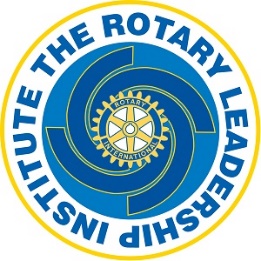 Rotary District 9780Federation UniversityCaro Convention Centre
18 June 2016There is some pre reading to undertake prior to participating in this event. Howard Randall and Warren Norton0412525197	9:30 onwardsRegister and Coffee10:00 amOpen and WelcomeWorkshop ObjectivesAgenda and MethodologyRLI Faculty ResourcesOverview of RLIAdult LearningHow to Prepare – Session NotesRules on PresentationDiscussion Leaders – Traits, Responsibilities, using questionsActive ListeningResponding to QuestionsUsing Groups to LearnSkills Practice PreparationFacilitation of Discussion by each participantD9780 RLI Operations Manual - Processes and ResourcesQ&A PanelFinish by 4 pmCertificates and Close